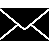 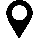 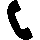 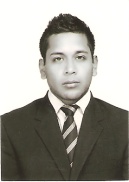 DATOS GENERALESLugar y Fecha de Nacimiento; Datos Personales ProtegidosDomicilio: Datos Personales ProtegidosEstado Civil: Datos Personales ProtegidosTeléfono: Datos Personales ProtegidosESTUDIOS REALIZADOSProfesional: Carrera: Licenciatura en Contaduría Pública, realizada en el Centro Universitario del Norte, de la Universidad de Guadalajara. (CUNORTE) (2008-2012)Educación Media Superior: Escuela Preparatoria Regional de Colotlán, Universidad de Guadalajara (Bachillerato Técnico en contabilidad (2005-2008).Educación Secundaria: Escuela Foránea No. 13, Ramón Garcia Ruiz (2002-2005)Educación Primaria: Escuela Primaria 20 de Noviembre (1996-2002)EXPERIENCIA LABORAL                                                                         Sistema de Agua Potable, Alcantarillado y Saneamiento del Municipio de Colotlán (SAPASCO), Ubicado en la Calle Paseo No. 58 en la ciudad de Colotlán, Jal. Actualmente  Nombramiento de Encargado de la Unidad de Transparencia y Cultura del Agua de la institución antes mencionada, del 01 enero 2019 al 31 de diciembre de 2021.H. AYUNTAMIENTO DEL MUNICIPIO DE COLOTLÁN, Auxiliar de Área de Transparencia de 01 de noviembre 2018 a 15 de diciembre de 2018SAPASCO, Área Administrativa, Finanzas y Contabilidad, Auxiliar Contable, Administrativo y Trasparencia 15 enero 2015 a 15 de enero de 2019. (3 años)SAPASCO, Área Comercial, Encargado Lecturista, Notificador y Cobranza en el periodo de 15 de enero 2013 a 15 de enero de 2015. (3 años)SAPASCO, Área Administrativa, Finanzas y Contabilidad, Auxiliar Administrativo de enero 15 de enero 2012 al 31 de diciembre de 2013. (1 año)EXPERIENCIA PRACTICAS PROFESIONALESApoyo administrativo y contable en el Sistema de Agua Potable, Alcantarillado y Saneamiento del Municipio de Colotlán (SAPASCO) 01 de Julio de 2011 al 31 de Diciembre de 20111Apoyo administrativo en la Coordinación de investigación en el Centro Universitario del norte (CUNORTE) (1 semestre) 01 Enero de 2011 al 30 de Junio de 2011 Administrativo Área de Contabilidad y Cobranza en Cooperativa de ahorro Caja Popular Pio XII (240 Hrs) en el periodo del 2008Apoyo Administrativo en la Unidad Regional de Servicio del Estado (UNIRSE) en el área de Desarrollo Humano (480 hrs) en el periodo del 2007DIPLOMADOS, CURSOS Y ACTUALIZACIÓN PROFESIONALConstancia Curso “Operación y Funcionalidad del SIPOT I; Procesos de carga y Actualización y Borrados de Registros” en el Instituto de Transparencia, Información Publica y Protección de Datos Personales del Estado de Jalisco (ITEI), a través del Centro de Estudios Superiores de la Información Pública y Protección de Datos Personales (CESIP) (25 de Septiembre de 2020)Constancia Curso “Operación y Funcionalidad del SIPOT II; Procesos de carga y Actualización y Borrados de Registros” en el Instituto Nacional de Transparencia, Acceso a la Información y Protección de Datos Personales, la Comisión de Tecnologías de la Información y Plataforma Nacional de Transparencia de SNT. (26 de Septiembre de 2020)Constancia Curso “Clasificación de la Información” en el Instituto Nacional de Transparencia, Acceso a la Información y Protección de Datos Personales (16 de febrero de 2019)Constancia Curso “Introducción a la Ley Federal de Transparencia y Acceso a la Información Pública” en el Instituto Nacional de Transparencia, Acceso a la Información y Protección de Datos Personales (15 de Febrero de 2019)Constancia Curso “Lineamientos para la Organización y Conservación de Archivos” en el Instituto Nacional de Transparencia, Acceso a la Información y Protección de Datos Personales INAI (14 de Febrero de 2019)Diploma INE por su valioso compromiso como “Presidente” durante la jornada electoral (01 de julio de 2018)Constancia curso “Sistema Informático Estatal de Auditoria 2018 y Elaboración e Integración de la Cuenta Pública 2018” en Auditoria Superior del Estado de Jalisco (01 febrero de 2018)Constancia curso “Presupuesto Basado en Resultados” en Auditoria Superior del Estado de Jalisco (01 Noviembre de 2017)Constancia como “Asistente en la Primera Jornada Municipal de Transparencia” Gobierno de San Pedro Tlaquepaque, Jalisco (01 Agosto de 2017)Capacitación “Actualización de Formatos Plataforma Nacional de Transparencia” en Centro Universitario del Norte CUNORTE (17 de Febrero de 2017)Capacitación Curso “Jornada Estatal por la Armonización en materia de protección de datos personales” ITEI (04 de noviembre de 2016)Curso “Modificaciones de la Plataforma” en Instituto de Transparencia, Información Pública del Estado de Jalisco ITEI (22 de agosto de 2016)Capacitación “Fomentar la Transparencia en los Gobiernos” CIMTRA (12 de Agosto de 2016)Constancia Curso “Gestión Documentos Publico Transparencia en Comisión” en la Comisión Estatal del Agua (17 mayo de 2016)Constancia Curso “Nuevas Reformas Ley de Transparencia” en la Comisión Estatal del Agua (27 abril de 2016)Constancia Taller “1 Jornada Archivística Universitaria, Archivos Indispensables para la Transparencia” en la Universidad de Guadalajara (15 de julio de 2016)Constancia curso “Elaboración cuenta pública 2016” en la Auditoria Superior del Estado de Jalisco (01 febrero de 2016)Constancia Taller de “Contabilidad Electrónica” Empresa Centro de Atención Continua (16 Enero de 2016)Diploma curso Básico de “Contpai@Nominas” Empresa Avance Profesional (09 de marzo de 2012)Constancia curso “Brigadistas Comunitarios” Gobierno del Estado de Jalisco (17 de abril de 2008)ATENTAMENTECOLOTLÁN, JALISCO A 25 DE MAYO DE 2021PCP. LAURO VALENTIN GARCIA SAUCEDO